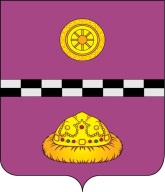 ПОСТАНОВЛЕНИЕВ связи с началом на территории Республики Коми пожароопасного сезона, а также прогнозируемой сухой и жаркой погодой, в целях обеспечения пожарной безопасности на территории муниципального района «Княжпогостский», руководствуясь ст. 30 Федерального закона от 21 декабря 1994 г. № 69-ФЗ «О пожарной безопасности»ПОСТАНОВЛЯЮ:1. Ввести на территории муниципального района «Княжпогостский» особый противопожарный режим с 25 мая 2017 г. до принятия решения о его отмене.2. На период действия особого противопожарного режима установить на территории муниципального района «Княжпогостский» дополнительные требования пожарной безопасности:- ввести запрет на разведение костров, сжигание сухой травы и других растительных остатков, мусора, бытовых и производственных отходов, горючей тары и других горючих материалов;- ввести запрет на сжигание шпалы в полосах отвода железных дорог;- проведение пожароопасных работ на территориях городских и сельских поселений Княжпогостского района, садоводческих, огороднических и дачных некоммерческих объединений граждан, на землях сельскохозяйственного назначения и землях запаса.3. Рекомендовать руководителям городских и главам сельских поселений:3.1. реализовать планы мероприятий по выполнению постановления Правительства Российской Федерации от 18 августа 2016 г. № 807 «О внесении изменений в некоторые акты Правительства Российской Федерации по вопросу обеспечения пожарной безопасности территории» согласно срокам и объемам проведения работ; 3.2. совместно с подразделениями государственной противопожарной службы, подразделениями добровольной пожарной охраны провести разъяснительную работу с населением и работниками учреждений о мерах пожарной безопасности и действиях в случае пожара, разработать и принять дополнительные меры пожарной безопасности и ограничения на соответствующей территории с учетом местных особенностей и в соответствии с законодательством; 3.3. утвердить порядок действий должностных лиц в случае возникновения угрозы перехода природных пожаров на населенный пункт, в том числе оповещение населения, маршруты эвакуации, пункты временного размещения; 3.4. организовать информирование населения о принятых решениях по обеспечению пожарной безопасности, в том числе на сходах (собраниях) граждан, а также обеспечить содействие подразделениям государственной противопожарной службы, органам лесной охраны в распространении пожарно-технических знаний; 3.5. установить средства звуковой сигнализации для оповещения людей на случай пожара, организовать проверку и приведение в исправное состояние систем оповещения населения о чрезвычайных ситуациях, средств звуковой сигнализации для оповещения людей при пожаре;3.6. организовать уборку сухой травы, мусора с территорий, прилегающих к зданиям, сооружениям, жилым домам, лесу, обратив особое внимание на объекты с массовым пребыванием людей, объекты социальной сферы, жилые здания с низкой противопожарной устойчивостью (деревянные); 3.7. предусмотреть запас первичных средств пожаротушения и противопожарного инвентаря (бочки с водой, лопаты, ведра, ломы, багры и т.п.); 3.8. принять исчерпывающие меры по приведению в исправное состояние источников наружного противопожарного водоснабжения (водоемы, пирсы и пожарные гидранты), расположенных на территории населенного пункта. Обеспечить беспрепятственный подъезд к водоисточникам; 3.9. в целях исключения распространения пожара и возможности переброса огня на строения, здания и сооружения произвести комплекс работ по устройству, очистке и обновлению защитных (минерализованных) полос в местах примыкания лесных массивов, полей, болот к населенным пунктам и отдельно стоящим объектам, расположенным в непосредственной близости от них; 3.10. в случае повышения пожарной опасности незамедлительно вводить особый противопожарный режим на территориях населенных пунктов с установлением дополнительных требований пожарной безопасности. 4. Рекомендовать руководителям организаций всех форм собственности: 4.1. подготовить для целей возможного использования при тушении пожаров (сельскохозяйственных палов) имеющуюся водовозную и землеройную технику. Соответствующим распорядительным документом определить порядок ее привлечения; 4.2. организовать дежурство и патрулирование из работников организаций. 5. Управлению образования администрации муниципального района «Княжпогостский» (Пекус Ю.Г.), отделу культуры и спорта администрации муниципального района «Княжпогостский» (Гойда М.Г.) совместно с подразделениями государственной противопожарной службы, подразделениями добровольной пожарной охраны, руководителями городских и главами сельских поселений администрации муниципального района «Княжпогостский» провести разъяснительную работу среди работников организаций, обучающихся (воспитанников), граждан, о мерах пожарной безопасности и их действиях в случае пожара. 6. Контроль за  исполнением данного постановления возложить на заместителя руководителя администрации муниципального района «Княжпогостский» Немчинова А.Л. Руководитель администрации 		                                          В.И.Ивочкинот 25 мая 2017 г.                            №200Об особом противопожарном режиме на территории муниципального образованиямуниципального района «Княжпогостский»